ПОЛОЖЕНИЕоб условиях обучения инвалидов и лиц с ограниченными возможностями здоровья в среднепрофессиональном колледже федерального государственного бюджетного образовательного учреждения высшего образования «Северо-Кавказская государственная академия»Черкесск, 2020Общие положения1.1. Настоящее положение разработано в соответствии с законодательными и нормативными   документами:- Федеральный закон Российской Федерации от 29 декабря 2012 г. № 273-ФЗ «Об образовании в Российской Федерации»;- Порядок организации и осуществления образовательной деятельности по образовательным программам среднего профессионального образования, утвержденным приказом Минобрнауки России от 14.06.2013 №464(ред. от 28.08.2020);-Приказ Министерства образования и науки РФ от16 августа 2013 г. №968 «Порядок проведения государственной итоговой аттестации по образовательным программам среднего профессионального образования» (ред. от 21.05.2020);- ПриказМинобрнауки России №885, Минпросвещения России №390 от 05.08.2020 «О практической подготовке обучающихся» (вместе с «Положением о практической подготовке обучающихся»);- Приказ Минобрнауки России от 23.01.2014 г. №36 «Об утверждении порядка приема на обучение по образовательным программам среднего профессионального образования»- Требования к организации образовательного процесса для обучения инвалидов и лиц с ограниченными возможностями здоровья в профессиональных образовательных организациях, в том числе оснащенности образовательного процесса (утвержден Департаментом государственной политики в сфере подготовки рабочих кадров и ДПО 26 декабря 2017 г.);- Приказ Министерства образования и науки Российской Федерации от 9 ноября 2015 г. № 1309 «Об утверждении Порядка обеспечения условий доступности для инвалидов объектов и предоставляемых услуг в сфере образования, а также оказания им при этом необходимой помощи»- Приказ Министерства образования и науки Российской Федерации от 2 декабря 2015 г. № 1399 «Об утверждении Плана мероприятий («дорожной карты») Министерства образования и науки Российской Федерации по повышению значений показателей доступности для инвалидов объектов и предоставляемых на них услуг в сфере образования».-Закон РФ от 24.11.1995г. №181 ФЗ «О социальной защите инвалидов в Российской Федерации»1.2. Настоящее положение определяет особые условия обучения и направления работы с инвалидами и лицами с ограниченными возможностями здоровья (далее обучающихся с ограниченными возможностями здоровья) в среднепрофессиональном колледже федерального государственного бюджетного образовательного учреждения высшего образования «Северо-Кавказская государственная академия» (далее СПК ФГБОУ ВО «СевКавГА», колледж).1.3. Обеспечение реализации права граждан с ограниченными возможностями здоровья на образование рассматривается как одна из важнейших задач государственной политики в области образования.1.4. Под специальными условиями для получения образования обучающимися сограниченными возможностями здоровья в настоящем Положении понимаются условия обучения, воспитания и развития таких обучающихся, включающие в себя использование адаптированных образовательных программ и методов обучения и воспитания, специальных учебников, учебных пособий и дидактических материалов, специальных технических средств обучения коллективного и индивидуального пользования, предоставление услуг ассистента (помощника), оказывающего обучающимся необходимую техническую помощь, проведение групповых и индивидуальных коррекционных занятий, обеспечение доступа в здания СПК ФГБОУ ВО «СевКавГА» и другие условия, без которых невозможно или затруднено освоение образовательных программ обучающимися с ограниченными возможностями здоровья.2 Особенности организации образовательной деятельности для инвалидов и лиц с ограниченными возможностями здоровья2.1. В СПК ФГБОУ ВО «СевКавГА» создаются надлежащие материально-технические условия, обеспечивающие возможность для беспрепятственного доступа лиц с недостатками физического и психического развития в здания и помещения образовательного учреждения включая: распашные двери, специально оборудованные учебные места, специализированное учебное, оборудование, специально оборудованные санитарно-гигиенические помещения. А также оснащение помещений предупредительной информацией, обустройство информирующих обозначений помещений.2.2. На обучение в СПК ФГБОУ ВО «СевКавГА» по образовательной программе среднего профессиональногообразования по всем специальностям могут принимаются лица с ограниченными возможностями здоровья, инвалиды II и III групп, которым согласно заключению федерального государственного учреждения медико-социальной экспертизы не противопоказано обучение по данным специальностям.2.3. Обучение лиц, указанных в пункте 2.2 может быть организовано как совместно с другими обучающимися, так и в отдельных группах.2.4.Для лиц, указанных в пункте 2.2, при необходимости, могут быть созданыадаптированные программы обучения.2.5. При получении образования в СПК ФГБОУ ВО «СевКавГА» лица, указанные в пункте 2.2, обеспечиваются бесплатно специальными учебными и информационными ресурсами. Также им могут быть предоставлены бесплатные услуги сурдопереводчиков.2.6. Лица с ограниченными возможностями здоровья при поступлении подают стандартный набор документов и представляют по своему усмотрению оригинал или ксерокопию одного из следующих документов: заключение психолого-медико-педагогической комиссии; справку об установлении инвалидности, выданную федеральным государственным учреждением медико-социальной экспертизы.2.7. СПК ФГБОУ ВО «СевКавГА» может организовывать работу выездных приемных комиссий для граждан с ограниченными возможностями здоровья.2.8. Дистанционное поступление.2.8.1.При дистанционной форме поступления абитуриент заполняет заявление о поступлении в СПК ФГБОУ ВО «СевКавГА» в электронной форме. Форма заявления доступна для скачивания на официальном сайте СПК ФГБОУ ВО «СевКавГА». Заполненное и подписанное абитуриентом заявление сканируется и сохраняется на электронном носителе информации для дальнейшей отправки по электронной почте на адрес СПК ФГБОУ ВО «СевКавГА».2.8.2. Аналогичным образом необходимо отсканировать и отправитьпо электронной почте гражданский паспорт, документ об образовании и фотографию (цветную на светлом фоне 30х40 мм).2.8.3. Все вышеперечисленные файлы отправляются по электронной почте на адресФГБОУ ВО «СевКавГА»: priem_spk@ncsa.ru(если отправка происходит не с личного электронного адреса, необходимо указать в письме контактный электронный адрес, иметь такой адрес обязательно, т.к. на него будут приходить письма и учебно-методические материалы в процессе обучения).2.8.4. В целях доступности получения среднего профессионального образования обучающимися с ограниченными возможностями здоровья в СПК ФГБОУ ВО «СевКавГА»обеспечивается:- присутствие ассистента (помощника), оказывающего обучающемуся необходимуютехническую помощь;- обеспечение выпуска альтернативных форматов печатных материалов (крупный шрифт);- обеспечение для обучающихся, имеющих нарушения опорно-двигательного аппарата возможностей беспрепятственного доступа в учебное помещение, к информационным ресурсам, вбуфет, санитарно-гигиеническое помещение;- правовое консультирование обучающихся;- содействие в трудоустройстве на работу.2.9.Для обеспечения доступности образования для инвалидов и лиц с ограниченными возможностями здоровья вСПК ФГБОУ ВО «СевКавГА» доступна адаптированная форма обучения с элементами дистанционного обучения.2.10. Целью обучения, указанного в пункте 2.9, является предоставление обучающимся возможности освоения основных образовательных программ среднего профессионального образования непосредственно по месту жительства или временного их пребывания.2.11. Обучение, с элементами дистанционного, обеспечивают: кейсовая технология,Интернет – технология.2.12. Обучение, с элементами дистанционного, по основной образовательной программе реализуется на базе основного общего образования или среднего общего образования.2.13. При обучении, с элементами дистанционного, СПК ФГБОУ ВО «СевКавГА» осуществляет учебно-методическую помощь обучающимся через консультации преподавателей с использованием средств Интернет-технологий.2.14. Текущий контроль и промежуточная аттестация обучающихся при необходимости, могут быть организованны в дистанционном формате.3. Порядок проведения государственной итоговойаттестации для выпускников из числа инвалидов и лиц с ограниченнымивозможностями здоровья3.1. Для выпускников из числа лиц с ограниченными возможностями здоровья государственная итоговая аттестация проводится СПК ФГБОУ ВО «СевКавГА»с учетом особенностей психофизического развития, индивидуальных возможностей и состояния здоровья таких выпускников (далее - индивидуальные особенности).3.2. При проведении государственной итоговой аттестации обеспечивается соблюдение следующих общих требований:проведение государственной итоговой аттестации для лиц с ограниченными возможностями здоровья в одной аудитории совместно с выпускниками, не имеющими ограниченных возможностей здоровья, если это не создает трудностей для выпускников при прохождении государственной итоговой аттестации;присутствие в аудитории ассистента, оказывающего выпускникам необходимую техническую помощь с учетом их индивидуальных особенностей (занять рабочее место, передвигаться, прочитать и оформить задание, общаться с членами государственной экзаменационной комиссии);пользование необходимыми выпускникам техническими средствами при прохождении государственной итоговой аттестации с учетом их индивидуальных особенностей;обеспечение возможности беспрепятственного доступа выпускников в аудитории, туалетные и другие помещения, а также их пребывания в указанных помещениях. 3.3. Дополнительно при проведении государственной итоговой аттестации обеспечивается соблюдение следующих требований в зависимости от категорий выпускников с ограниченными возможностями здоровья:а) для слепых:задания для выполнения, а также инструкция о порядке государственной итоговой аттестации зачитываются ассистентом;письменные задания надиктовываются ассистенту;б) для слабовидящих:обеспечивается индивидуальное равномерное освещение не менее 300 люкс;выпускникам для выполнения задания при необходимости предоставляется увеличивающее устройство;задания для выполнения, а также инструкция о порядке проведения государственной итоговой аттестации оформляются увеличенным шрифтом;в) для глухих и слабослышащих, с тяжелыми нарушениями речи:обеспечивается наличие звукоусиливающей аппаратуры коллективного пользования, при необходимости предоставляется звукоусиливающая аппаратура индивидуального пользования;д) для лиц с нарушениями опорно-двигательного аппарата (с тяжелыми нарушениями двигательных функций верхних конечностей или отсутствием верхних конечностей):письменные задания надиктовываются ассистенту;3.4. Выпускники или родители (законные представители)несовершеннолетних выпускников не позднее чем за 3 месяца до начала государственной итоговой аттестации подают письменное заявление о необходимости создания для них специальных условий при проведении государственной итоговой аттестации.4. Социализация инвалидов и лиц с ограниченными возможностямиздоровьяВ штате СПК ФГБОУ ВО «СевКавГА»имеются должности заместителя директора по учебной работе, заместителя директора по воспитательной работе, педагога-организатораи преподавателя-организатора безопасности жизнедеятельности, осуществляющих мероприятия по социальной и психологической адаптации лиц с ограниченными возможностями здоровья.5. Заключительные положения	          5.1. Настоящее Положение об условиях обучения инвалидов и лиц с ограниченными возможностями в среднепрофессиональном колледже ФГБОУ ВО «СевКавГА» принимается Ученым советом Академии и утверждается ректором.5.2. Срок действия данного Положения прекращается с момента принятия Ученым советом и утверждения ректором Академии нового Положения.5.3. Все изменения и дополнения в настоящее Положение вносятся по решению Ученого совета Академии и утверждаются приказом ректора.5.4. Во всем, что не урегулировано настоящим Положением, СПК ФГБОУ ВО «СевКавГА» руководствуется действующим законодательством РФ.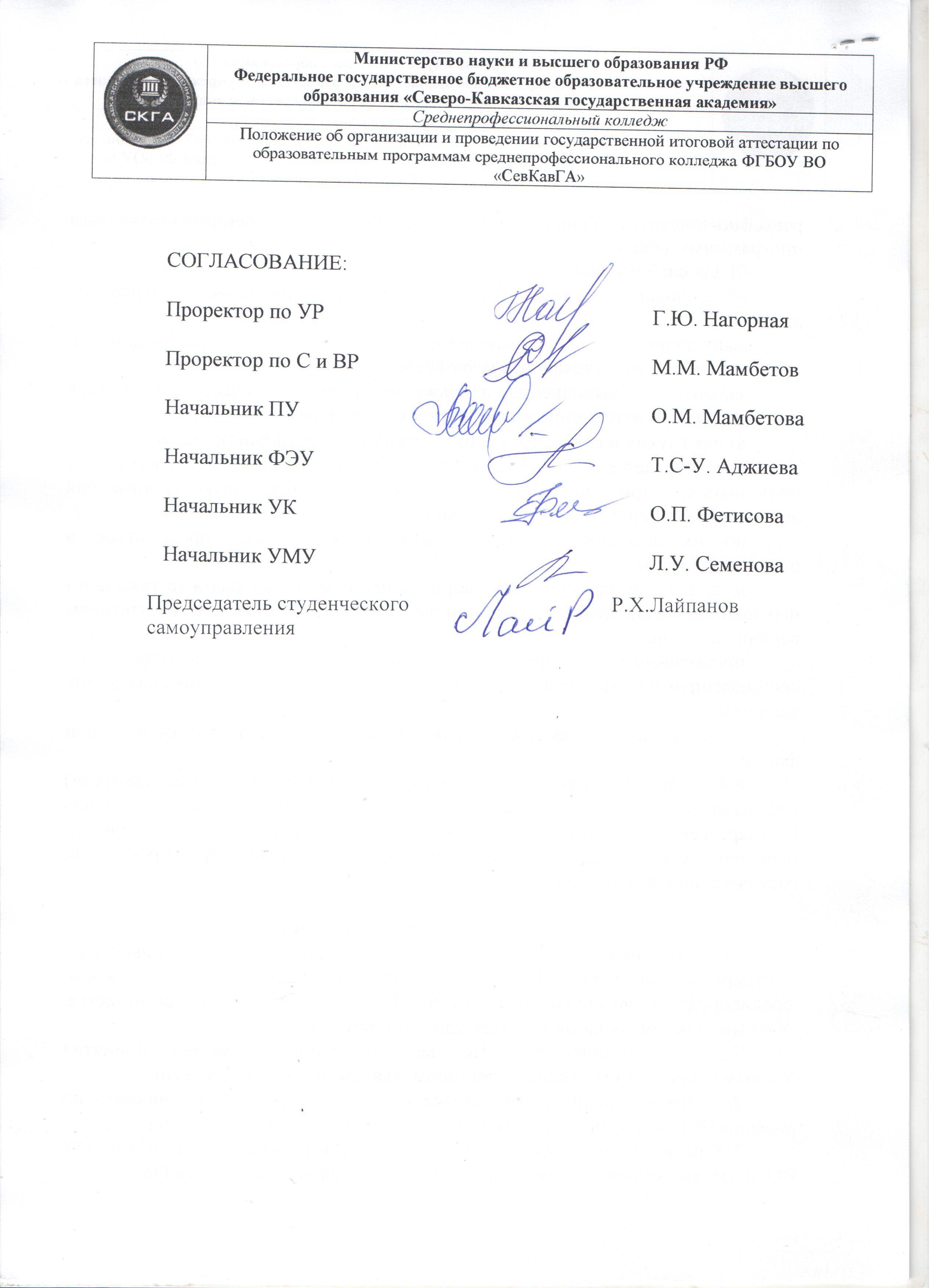 Принято:Ученым советом Академии            «____»_______________2020 г.    Протокол № ____       УТВЕРЖДАЮ:Ректор_______________ Р.М. Кочкаров«___» _______________ 2020 г.